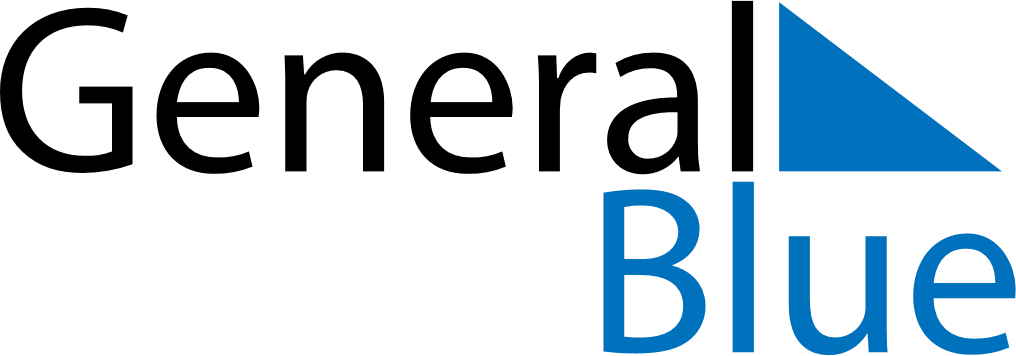 Q3 2026 CalendarCroatiaQ3 2026 CalendarCroatiaQ3 2026 CalendarCroatiaQ3 2026 CalendarCroatiaQ3 2026 CalendarCroatiaQ3 2026 CalendarCroatiaQ3 2026 CalendarCroatiaJuly 2026July 2026July 2026July 2026July 2026July 2026July 2026July 2026July 2026MONTUETUEWEDTHUFRISATSUN123456778910111213141415161718192021212223242526272828293031August 2026August 2026August 2026August 2026August 2026August 2026August 2026August 2026August 2026MONTUETUEWEDTHUFRISATSUN123445678910111112131415161718181920212223242525262728293031September 2026September 2026September 2026September 2026September 2026September 2026September 2026September 2026September 2026MONTUETUEWEDTHUFRISATSUN11234567889101112131415151617181920212222232425262728292930Aug 5: Victory and Homeland Thanksgiving Day and the Day of Croatian defendersAug 15: AssumptionSep 12: Yom KippurSep 21: Yom Kippur